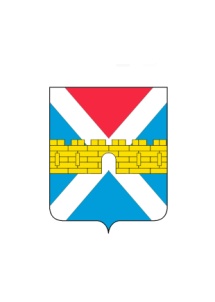 АДМИНИСТРАЦИЯ  КРЫМСКОГО  ГОРОДСКОГО  ПОСЕЛЕНИЯ КРЫМСКОГО РАЙОНАПОСТАНОВЛЕНИЕот ____________                                                                                                                 № ______город КрымскО внесении изменений в постановление администрации Крымского городского поселения Крымского района от 22 апреля 2016 № 553«О порядке ведения и информационного наполнения официального сайта администрации Крымского городского поселения Крымского района»В связи с кадровыми перестановками  в администрации Крымского городского поселения Крымского района, п о с т а н о в л я ю:1. Внести  в постановление  администрации Крымского городского поселения Крымского района от 22 апреля 2016 года № 553 «О порядке ведения информационного пополнения официального сайта администрации Крымского городского поселения Крымского района» следующие изменения:1) в пункте 4 слова «Л.Г. Абрамова» заменить словами «Л.Н. Баглаёва»;2) в пункте 8 постановления и в приложении  № 5 «Законодательная карта информации о деятельности размещения на официальном сайте администрации Крымского городского поселения Крымского района в сети Интернет» слова «М.Н. Игнатов» заменить  словами «Князев А.В.», слова «С.В.Чиркова» заменить словами  «Забарина М.А.» в соответствующих падежах;3) приложение № 5 «Законодательная карта информации о деятельности размещения на официальной сайте администрации Крымского городского поселения Крымского района в сети Интернет» (приложение 1);4)  приложение № 6 «График подачи информации для размещения на сайте руководителями структурных подразделений администрации Крымского городского поселения Крымского района»  читать  в новой редакции (приложение 2).2. Общему отделу (Колесник С.С.) обнародовать настоящее постановление в соответствии с утвержденным порядком обнародования муниципальных правовых актов  Крымского городского поселения Крымского района.3.  Организационному отделу администрации Крымского городского поселения Крымского района (Завгородняя Е.Н.) разместить настоящее постановление на сайте администрации Крымского городского поселения Крымского района в сети Интернет.4.    Постановление вступает в силу со дня его обнародования.Глава Крымского городскогопоселения Крымского района                                                         Я.Г. Будагов                  